FUNDAÇÃO EDUCACIONAL CLAUDINO FRANCIO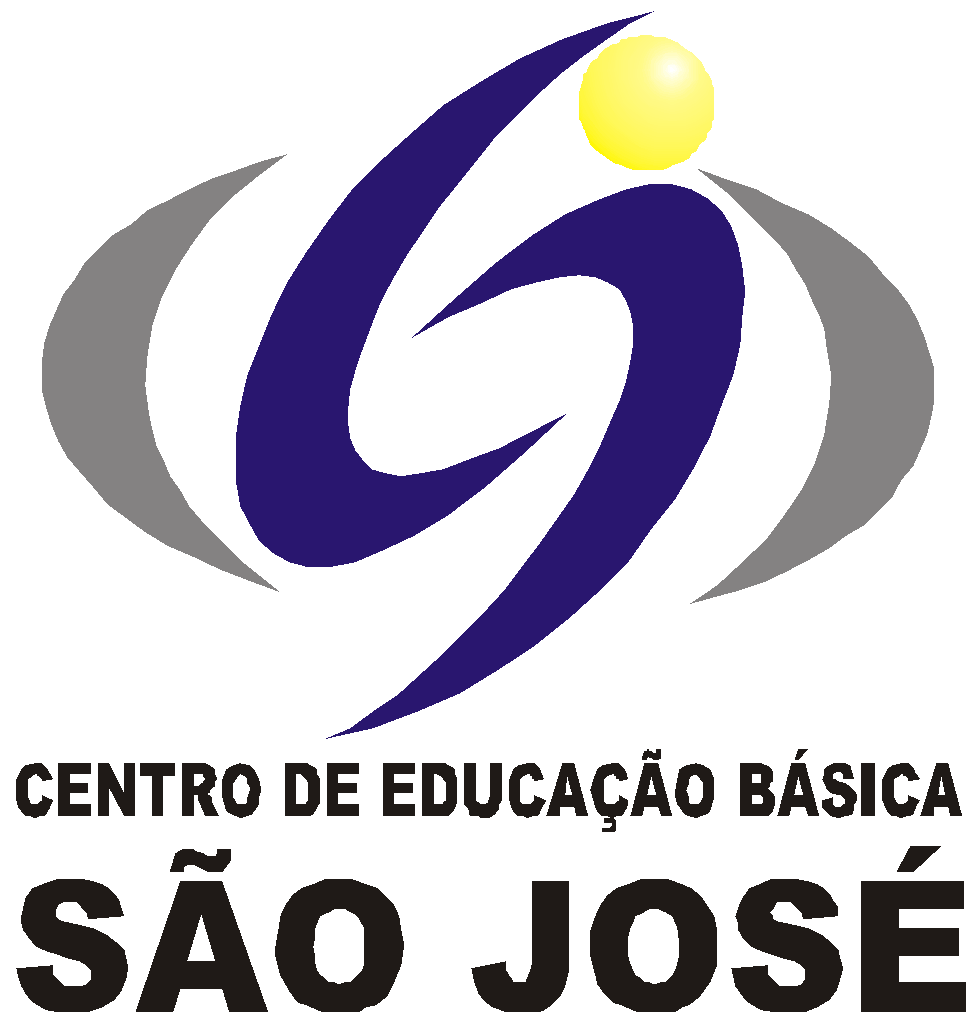 CENTRO DE EDUCAÇÃO BÁSICA SÃO JOSÉ                           Roteiro de Estudo Semanal 2º ano B Professora AngélicaConteúdo Programático de 10 a 15 de agostoSenhores Pais, Os alunos do grupo de risco ou que optarem por permanecer em casa deverão acompanhar a transmissão das aulas on-line das 13h às 17h, seguindo o Roteiro de Estudos. Os alunos que desejarem retornar para as aulas presenciais deverão entrar em contato com a coordenação. ATENÇÃO FAMÍLIAS!  A partir desta semana a Professora Angélica assumirá a turma do 2º ano B. Ela fará o acesso ao Google Meet através do seu e-mail institucional, sendo assim, teremos novo link de acesso.Este é o NOVO link FIXO para todas as aulas, todos os dias: meet.google.com/uiw-gnic-xvs                                                                                                                       Atenciosamente, Equipe Pedagógica                                                                                 10/08/2020                                                                                 10/08/2020                                                                                 10/08/2020HORÁRIOSEGUNDACONTEÚDOS13h – 13h50MATEMÁTICAREVISÃO DE GEOGRAFIA DA UNIDADE 2   anexo 113h50 – 14h40MATEMÁTICAREVISÃO DE GEOGRAFIA DA UNIDADE 2   anexo 1INTERVALOSERÁ EM SALA DE AULA15h - 15h50PORTUGUÊSBINGO SILÁBICO (ARQUIVO JÁ ENVIADO NA SEMANA ANTERIOR PARA QUEM ESTÁ ON-LINE)15h50 -16h40PORTUGUÊSBINGO SILÁBICO16h40 - 17hPORTUGUÊSBINGO SILÁBICOTAREFA DE CASA:  Estudar para a prova de História e Geografia (apostila e revisões no caderno).                                                                                                                                           11/08/2020                                                                                 11/08/2020                                                                                 11/08/2020HORÁRIOTERÇACONTEÚDOS13h – 13h50REC AQUÁTICAAtividade: Aeróbica LIMRealização da atividade: De acordo com as cores, as crianças devem executar os movimentos. Vermelho = as duas mãos nos ombros. Amarelo = mão esquerda no ombro direito. Verde = mão direita no ombro esquerdo. Cinza = levantar as duas mãos13h50 – 14h40PORTUGUÊSPRODUÇÃO DE TEXTO: A PRAIA (ARQUIVO JÁ ENVIADO PRA QUEM ESTÁ ON-LINE)INTERVALOSERÁ EM SALA DE AULA.15h - 15h50PORTUGUÊSPROVA BIMESTRAL DE HISTÓRIA/GEOGRAFIA 15h50 -16h40PORTUGUÊSPROVA BIMESTRAL DE HISTÓRIA/GEOGRAFIA 16h40 - 17hMATEMÁTICA       LIMATIVIDADE LIM TAREFA DE CASAFICHA 13, LIM                                                                                12/08/2020                                                                                12/08/2020                                                                                12/08/2020HORÁRIOQUARTACONTEÚDOS13h – 13h50MÚSICAAtividades da apostila sobre o código morse. 13h50 – 14h40ARTESApostila páginas 47 carimbo com formas diferentes.2 rolinhos de dentro do papel higiênico Tinta um prato ou folha de revista e a apostila INTERVALOSERÁ EM SALA DE AULA15h - 15h50INGLÊS ABIELLYApostila 3 - Lesson 1 - School Subjects.15h50 -16h40GEOGRAFIAQuem não se comunica… se trumbica, pág.157 e 158. Apostila do 3º bimestre.16h40 - 17hHISTÓRIAA história no tempo, o tempo na história, 123. Apostila do 3º bimestre.TAREFA DE CASAESTUDAR PARA A PROVA DE CIÊNCIAS (APOSTILAS E REVISÕES NO CADERNO)Recortar anexos 2 e 3 de Matemática da apostila do 3º bimestre.                                                                                 13/08/2020                                                                                 13/08/2020                                                                                 13/08/2020HORÁRIOQUINTACONTEÚDOS13h – 13h50CIÊNCIASProva Bimestral de Ciências13h50 – 14h40CIÊNCIASProva Bimestral de CiênciasINTERVALOSERÁ EM SALA DE AULA15h - 15h50MATEMÁTICAApostila do 3º bimestre, p. 05 até 07.15h50 -16h40MATEMÁTICAApostila do 3º bimestre, p. 08 até 09; e pág. 10 jogo 2116h40 - 17hMATEMÁTICAApostila do 3º bimestre, p. 08 até 09; e pág. 10 jogo 21TAREFA DE CASAMatemáticaLição de casa 1 e 2; Apostila do 3 º Bimestre                                                                                 14/08/2020                                                                                 14/08/2020                                                                                 14/08/2020HORÁRIOSEXTACONTEÚDOS13h – 13h50INGLÊS ABIELLYApostila 3 - Lesson 1 - Days of the week.13h50 – 14h40EDUCAÇÃO FÍSICAATIVIDADE: Jogo africano Flongodo MATERIAL: Pedrinha, tampinha, tabuleiro (pode ser impresso ou desenhado).Realização da atividade: Cada jogador deixa o seu copo no marco zero do tabuleiro. Um dos jogadores esconde a pedra numa das mãos e o outro jogador deve adivinhar em qual escondeu. Se acertar, avança uma casa com o seu copo. Se não acertar, segue o jogo sem mexer no copo. A cada rodada um jogador esconde a pedra. Vence quem chegar primeiro no final do tabuleiro.https://www.youtube.com/watch?v=CGmBvXHfYjEINTERVALOSERÁ EM SALA DE AULA15h - 15h50CIÊNCIASCuidado com o corpo e prevenção de acidentes ,90 e 91. Apostila do 3º bimestre15h50 -16h40PORTUGUÊSFolclore da nossa terra, pág.5 a 8. Apostila do 3º bimestre16h40 - 17hMATEMÁTICA LIMLIM (sequência)TAREFA DE CASALIM                                                              15/08/2020 Sábado letivoNão haverá aula presencial, nem remota. Neste dia os alunos terão trabalho avaliativo para realizar em casa como reposição de aula do dia 29/04.                                                              15/08/2020 Sábado letivoNão haverá aula presencial, nem remota. Neste dia os alunos terão trabalho avaliativo para realizar em casa como reposição de aula do dia 29/04.                                                              15/08/2020 Sábado letivoNão haverá aula presencial, nem remota. Neste dia os alunos terão trabalho avaliativo para realizar em casa como reposição de aula do dia 29/04.HORÁRIOQUARTACONTEÚDOS13h – 13h50ARTESTrabalho de artes Pintura com tinta seguindo o ritmo (Música - Não Desista Rocky Balboa) em folha A4- pode escolher o desenho para colorir. Tente invente e seja diferente.13h50 – 14h40ARTES Trabalho de artesINTERVALOSERÁ EM SALA DE AULA15h - 15h50MÚSICATrabalho de Música15h50 -16h40INGLÊSTrabalho de Inglês16h40 - 17hINGLÊSTrabalho de Inglês